ANNEX 9PLA D’ACTUACIÓ INDIVIDUAL/INFORME D’INTERVENCIÓLLOC, DATA I SIGNATURA........................................, ...........................de.......................................20..........Signat: NOM I LLINATGES PTSC: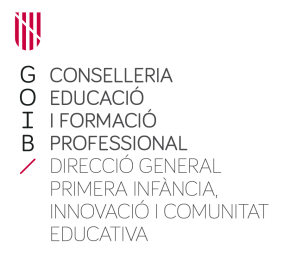 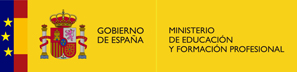 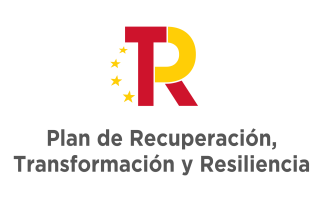 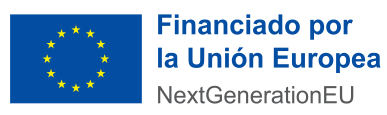 Dades de l’alumne/aDades de l’alumne/aDades de l’alumne/aDades de l’alumne/aDades de l’alumne/aDades de l’alumne/aDades de l’alumne/aDades de l’alumne/aDades de l’alumne/aLlinatge 1Llinatge 2NomData de naixementData de naixementCurs escolar i grupCurs escolar i grupCurs escolar i grupAmb NESE?Amb NESE?SíNoTutor/aTutor/aCursos escolaritzat al centre educatiuCursos escolaritzat al centre educatiuCursos escolaritzat al centre educatiuCursos escolaritzat al centre educatiuObjectius que es treballaranObjectius que es treballaran1.a) Aconseguir l’assistència regular al centre educatiu.1.b) Treballar la puntualitat a l’entrada al centre educatiu.1.c) Incrementar el compromís i la responsabilitat dels alumnes en el seu propi procés d’ensenyament-aprenentatge (alumnes de 5è i 6è d’educació primària).2.a) Fomentar la inclusió positiva de l’alumne en l’aula (relacions amb iguals, relacions amb professorat, etc.).2.b) Adquirir estratègies i habilitats d’interrelació amb iguals i el professorat.2.c) Conèixer i participar en activitats de l’entorn social (activitats d’oci i temps lliure, centre de salut, biblioteca, etc.).3.a) Crear espais de comunicació individualitzats i/o grupals i periòdics amb les famílies. 3.b) Implicar les famílies en el procés d’ensenyament-aprenentatge dels seus fills i filles i fomentar la seva responsabilitat en l’obligatorietat de l’escolarització.4.a) Col·laborar amb els recursos comunitaris de l’entorn.4.b) Coordinar-se amb els serveis externs, notificar-los els casos detectats i realitzar intervencions conjuntes.5.a) Establir coordinació amb l’etapa de secundària per fer l’acompanyament a l’alumnat per el canvi d’etapa. Altres objectius:DataActuacionsResultats  i impactes obtinguts Proposta de seguimentAvanç en la trajectòria acadèmica i altres:Proposta de seguiment